지역/인권 전문가 신청서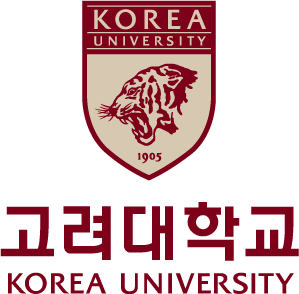 Certificate Program Application Form(for KU GSIS Master Candidates whocomplete all the requirement for graduation)* 굵은 선으로 표시된 부분만 작성(Fill in blanks with bold lines ONLY.)* 공지된 과목 중 3과목 이상(9학점 이상) 수강하고 해당 과목들의 평균 학점이 4.0 이상일 경우 Certificate(s) 수여(KU GSIS will award the certificate(s) to students who have received over 4.0 in GPA in 3 or more courses listed on the notice.)위와 같이 신청하오니 승인하여 주시기 바랍니다.I hereby apply for the acceptance.신청일 Date :     년(Y)     월(M)     일(D)본인 Applicant :        성명 Name         (서명 Signature)국제대학원장 귀하To the Dean of the Graduate School of International Studies분 야Area동아시아 / 유럽 / 한국 / 인권E. Asia / Europe / Korea / Human Right학 번Student No.학과/전공Course/Major성 명NameE-MAIL핸드폰Mobile No.과목명 1Course 1Name of CourseCourse Code성적GradeA+(4.5)평균학점GPA of3 courses/ 4.5과목명 2Course 2Name of CourseCourse Code성적GradeA(4.0)부원장Vice Dean(인) 과목명 3Course 3Name of CourseCourse Code성적GradeB+(3.5)부원장Vice Dean(인) 